BADMINTON TALENTPROJEKT 2021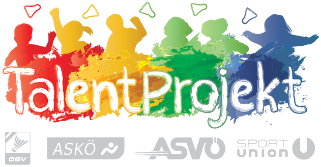 Bericht ÖBV-TalentvereinDieses Formular ist bis 31.12.2020 mit der Liste neuer Vereinsmitglieder 
(Seite 2) und 1-2 Fotos an christoph.almer@badminton.at zu schicken. Danke!1) Schnuppereinheiten, Regelmäßige Einheiten (Neigungsgruppen), Events
2) Gesamtzahl der TeilnehmerInnen
3) Nummer aus nächster Tabelle genügtBitte geht ganz kurz auf die einzelnen Maßnahmen ein:
- Wann / in welchem Rahmen haben sie stattgefunden?
- Was hat gut funktioniet / wo gab es Probleme?1) Maßnahme, bei der die Kinder „gewonnen“ werden konnten
2) Bitte alle Kinder markieren, die bereits als ÖBV Mitglied gemeldet sindVereinLVKontaktE-MailMaßnahmen 1)Maßnahmen 1)VolksschuleKinder 2)TrainerInnen 3)1.2.3.4.5.TrainerInnenTrainerInnenLizenzE-Mail1.2.3.4.5.BemerkungenNeue Vereinsmitglieder
Bitte alle Kinder U11 (bis Jg. 2010) anführen, die dieses Jahr neu im Verein aufgenommen werden konnten.Namem/wJahrg.Quelle 1)ÖBV-Mg. 2)1.2.3.4.5.6.7.8.9.10.11.12.13.14.15.16.17.18.19.20Bemerkungen zu neuen Mitgliedern